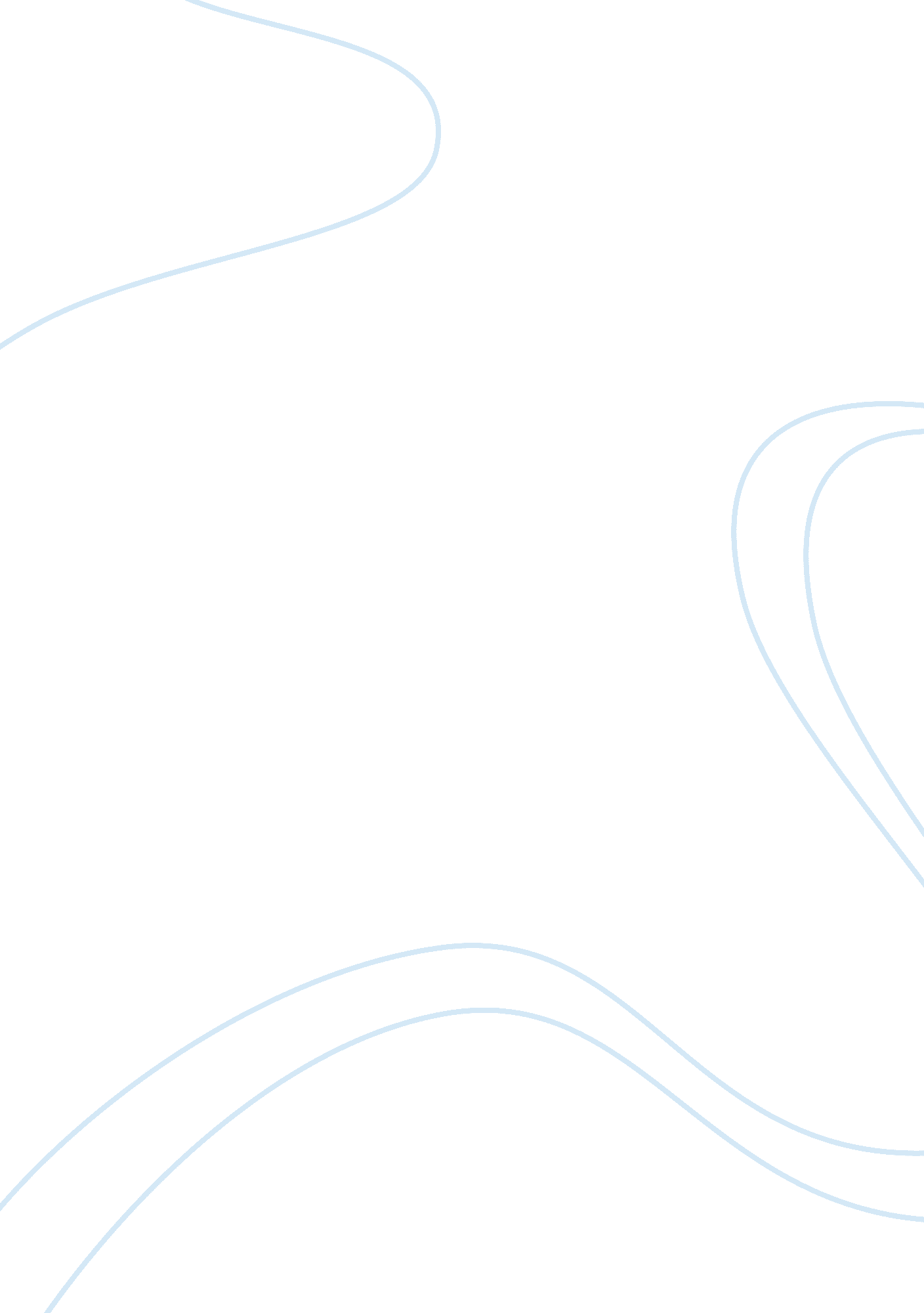 Benchmarks and goal setting education essayPsychology, Success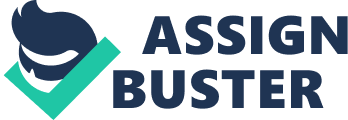 Adult scholars bring a particular set of fortunes to the tabular array when they decided to go on their instruction. Their ends tend to be really different from those of younger scholars. They tend to convey a batch of life experiences with them that affect the manner they view larning. The benchmarks that they set should be really come-at-able and mensurable so that the scholar can experience as if they are doing the advancement that they want to. Adult scholars are really goal-oriented. They want to see that they are doing advancement and have a great desire to accomplish success. Many grownup scholars feel at hazard in an educational so in order to accomplish a successful and synergistic session, facilitators must demo their regard and support for grownup scholars. Puting single ends and mensurating accomplishment is an indispensable accomplishment for many scholars today. Depending on the person, ends may be set deliberately or subconsciously. If this procedure is applied to the acquisitionenvironmentpupils should be provided with the tools of goal- scene and accomplishment monitoring. A figure of research workers have suggested that goal-setting patterns can be utile, can impactacademicaccomplishment and can forestall pupil abrasion. In add-on, it was suggested that supplying non merely goal-setting patterns but besides uniting these patterns with progress feedback can hold an even greater consequence on academic accomplishment than carry oning goal-setting activities entirely without benefit ofteacherfeedback. It has been shown that the undermentioned three chief factors, setting-goals, self-assessment of public presentation against the ends, and having teacher feedback have been most helpful for scholars in accomplishing success ( Kato, 2009 ) . Andragogy is perchance the first acquisition theory specifically for grownups. It follows the premise that grownups learn otherwise than kids because they have had more life experiences and are autonomous. It besides holds that information must be used shortly after its presentation for grownups to accept and absorb the acquisition. Additionally, Knowles identifies several countries that define the manner grownups learn. Adult scholars have great trade of experience to add to the acquisition environment. Educators can frequently utilize this as a resource. Adults expect to hold a high grade of influence on educational subjects and how they are to be educated. Adults need active engagement in planing and implementing their educational plans. Adults must recognize the relevance of any new acquisition. Adult scholars look frontward to to holding a high grade of influence on how their acquisition will be evaluated. Adults expect their feedback on the plan 's advancement to be acted upon in a timely manner ( Kelly, 2006 ) . Adult scholars are really goal-oriented. They want to see that they are doing advancement and have a great desire to accomplish. Many grownup scholars feel at hazard in an educational scene. Self-esteem and self-importance can be compromised in an environment that is non perceived as safe and supportive. In order to accomplish a successful and synergistic session, facilitators must demo their regard and support for grownup scholars ( Kelly, 2006 ) . Autonomous acquisition ( SDL ) accomplishments are the frequently the foundation of womb-to-tomb acquisition. Teaching intends to accomplish at least two indispensable ends for all pupils: to increase cognition with regard to peculiar content and to develop accomplishments that will function pupils good, even beyond the environment of a specific class. It has been found that from a schoolroom experiment that was designed to measure pupil public presentation with regard to the 2nd end of skill acquisition, specifically the accomplishment of autonomous acquisition ( SDL ) was most of import ( Dynan, Cate and Rhee, 2008 ) . A successful goal-setting procedure that focuses on direction and acquisition is cardinal to good educational pattern. Puting ends allows grownup instruction pupils to stipulate what they want to carry through and provides a benchmark for both single and plan public presentation. Goal scene is an synergistic procedure that involves scholars in, placing and entering their ends, finding whether the ends are come-at-able and mensurable, making a timeline for accomplishing them based on an appropriate instructional program and relevant acquisition activities and set uping a agency for periodic reappraisal and alteration of their ends ( NRS Tips: Learner Goals and NRS Goalsaa‚¬ '' Making the Connection, n. d. ) . The best ends that can be set normally have five basic features: Precise ends let pupils cognize what they are endeavoring for and give them a clear mark at which to take. Measurable ends allow pupils to cognize when they have achieved their ends. Accomplishable ends are those within a studentaa‚¬a„? s range. Reasonable ends achieve a balance between forcing pupils to their bounds and non thwarting them. Time-limited ends create due day of the months that push pupils to finish a end. A timeline should include periodic cheques on advancement ( NRS Tips: Learner Goals and NRS Goalsaa‚¬ '' Making the Connection, n. d. ) . Establishing grownup scholar ends defines the countries in which direction and acquisition will be focused in add-on to supplying a benchmark by which plans and pupils study advancement. To function this double intent, it is indispensable to distinguish between short and long-run mileposts. It is necessary to update the studentaa‚¬a„? s end choice if their state of affairs alterations. It may be suited to curtail the pick of certain ends when their choice is inappropriate. Programs must supply counsel so that grownup scholars select describing ends that are sensible. Plans are encouraged to utilize common sense when assisting pupils choose ends ( Requirements for Student Intake and Description of OAE Adult Learner Assessment Policies and Procedures, 2008 ) . Physical and cognitive alterations that take topographic point as people age are of import to observe because they can hold an affect on grownup acquisition and on the ends that they set: Older pupils have slower reaction times than younger scholars. They need more clip to larn new things as they age, nevertheless, when grownups can command the gait of acquisition, they can frequently efficaciously counterbalance for their deficiency of velocity and larn new things successfully. Vision normally declines from the age of 18 to 40. After 40 there is a crisp diminution for the following 15 old ages, but after age 55 the diminution in vision occurs at a slower rate. Approximately at age 70 a individuals hearing Begins to worsen aggressively and a individual begins sing jobs with pitch, volume, and rate of response. Loss of hearing can be compensated for through the usage of hearing AIDSs, but frequently older pupils may be embarrassed by their hearing loss and experience less confident. This diminution in assurance can go a greater hinderance to larning than the physical disablement. Few changes have been found in both centripetal and short-run memory as a individual ages, but long term memory diminutions. Older grownups have a harder clip geting and recovering information and they experience troubles in forming new stuff and in treating it. Older grownups are non every bit able as younger scholars in trials of callback, but the differences between older and younger scholars in trials of acknowledgment are little or absent. When contextual acquisition methods are used, fewer diminutions have been found in the memory procedure as a individual ages. The most jobs with memory for older scholars occur with meaningless acquisition, complex acquisition, and the acquisition of new things that require reappraisal of old acquisition ( Adult Learning, n. d. ) . Decision Adult scholars bring a particular set of fortunes to the tabular array when they decided to go on their instruction. Their ends are really different from those of younger scholars because of the fact that they have so much life experience to trust upon. The benchmarks that they set need to be non merely come-at-able but besides need to be really mensurable so that the scholar can experience as if they are doing the advancement that they want to. 